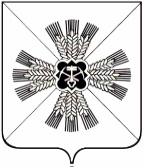 КЕМЕРОВСКАЯ ОБЛАСТЬПРОМЫШЛЕННОВСКИЙ МУНИЦИПАЛЬНЫЙ РАЙОНСОВЕТ НАРОДНЫХ ДЕПУТАТОВ ПЛОТНИКОВСКОГО СЕЛЬСКОГО ПОСЕЛЕНИЯ 3-ий созыв , 38–е заседаниеР Е Ш Е Н И Еот 22 июня2017 г. №63 п.ПлотниковоОб утверждении Положения о порядке сообщения депутатами Совета народных депутатов Плотниковского сельского поселения о возникновении личной заинтересованности при исполнении должностных обязанностей, которая приводит или может привести к конфликту интересовВ соответствии с пунктом 8 Указа Президента Российской Федерации от 22.12.2015 г. №650 «О порядке сообщения лицами, замещающими отдельные государственные должности Российской Федерации, должности федеральной государственной службы, и иными лицами, о возникновении личной заинтересованности при исполнении должностных обязанностей, которая приводит или может привести к конфликту интересов, и о внесении изменений в некоторые акты Президента Российской Федерации» Совет народных депутатов Плотниковского  сельского поселенияРЕШИЛ:1. Утвердить Положение о порядке сообщения депутатами Совета народных депутатов Плотниковского сельского поселения о возникновении личной заинтересованности при исполнении должностных обязанностей, которая приводит или может привести к конфликту интересов.2. Настоящее решения обнародовать на информационном стенде администрации Плотниковского сельского поселения и разместить в информационно-телекоммуникационной сети «Интернет».3. Настоящее решение вступает в силу со дня его подписания.4. Контроль за исполнением настоящего решения возложить на комиссию по бюджету, налоговой политики и финансам (О.В.Савицкая). И.о. ПредседателяСовета народных депутатовПлотниковского сельского поселения                                          Д.В.Толстых                  И.о.главыПлотниковского сельского поселения                                           Д.В.ТолстыхПриложениек решению Совета народных депутатовПлотниковского сельского поселения                                                                                         от 22 июня  2017 №63Положение
 о порядке сообщения депутатами Совета народных депутатов Плотниковского сельского поселения о возникновении личной заинтересованности при исполнении должностных обязанностей, которая приводит или может привести к конфликту интересов.
1. Настоящим Положением определяется порядок сообщения депутатами Совета народных депутатов Плотниковского сельского поселения о возникновении личной заинтересованности при исполнении должностных обязанностей, которая приводит или может привести к конфликту интересов.Порядок распространяется на депутатов Совета народных депутатов Плотниковского сельского поселения.2. Депутаты обязаны в соответствии с законодательством Российской Федерации о противодействии коррупции сообщать о возникновении личной заинтересованности при исполнении должностных обязанностей, которая приводит или может привести к конфликту интересов, а также принимать меры по предотвращению или урегулированию конфликта интересов.Сообщение оформляется в письменной форме в виде уведомления о возникновении личной заинтересованности при исполнении должностных обязанностей, которая приводит или может привести к конфликту интересов (далее - уведомление).Уведомления подлежат обязательной регистрации в журнале регистрации уведомлений, который должен быть прошит и пронумерован, а также заверен оттиском печати Совета народных депутатов Плотниковского сельского поселения. Структура журнала приведена в приложении 2 к настоящему Положению. Ведение журнала возлагается на главного специалиста администрации Плотниковского сельского поселения.3. Уведомление составляется по форме согласно приложению 1 к настоящему Положению (далее- уведомление) и рассматривается председателем Совета народных депутатов Плотниковского сельского поселения.В ходе предварительного рассмотрения уведомлений ответственное лицо имеет право получать в установленном порядке от лиц, направивших уведомления, пояснения по изложенным в них обстоятельствам и направлять в установленном порядке запросы в федеральные органы государственной власти, органы государственной власти субъектов Российской Федерации, иные государственные органы, органы местного самоуправления и заинтересованные организации.4. По результатам предварительного рассмотрения поступивших уведомлений подготавливается мотивированное заключение на каждое из них.Уведомления, заключения и другие материалы, полученные в ходе предварительного рассмотрения уведомлений, представляются  председателю Совета народных депутатов Плотниковского сельского поселения в течение семи рабочих дней со дня их поступления.В случае направления запросов, указанных в пункте 3 настоящего Положения, заключения и другие материалы представляются председателю Совета народных депутатов Плотниковского сельского поселения в течение 45 дней со дня поступления уведомлений. Указанный срок может быть продлен, но не более, чем на 30 дней.5. Председателем Совета народных депутатов Плотниковского сельского поселения по результатам рассмотрения уведомлений в 15-ти дневный срок принимается одно из следующих решений:а) признать, что при исполнении должностных обязанностей лицом, направившим уведомление, конфликт интересов отсутствует;б) признать, что при исполнении должностных обязанностей лицом, направившим уведомление, личная заинтересованность приводит или может привести к конфликту интересов;в) признать, что лицом, направившим уведомление, не соблюдались требования об урегулировании конфликта интересов.6. В случае принятия решения, предусмотренного подпунктом "б" пункта 5 настоящего Положения, председатель Совета народных депутатов Плотниковского сельского поселения в соответствии с законодательством Российской Федерации,  принимает меры или обеспечивает принятие мер по предотвращению или урегулированию конфликта интересов либо рекомендует лицу, направившему уведомление, принять такие меры.7. В случае принятия решений, предусмотренных подпунктами "б" и "в" пункта 5 настоящего Положения, председатель Совета народных депутатов Плотниковского сельского поселения направляет материалы и документы, указанные в пункте 4 настоящего Положения, на рассмотрение в комиссию Совета народных депутатов Плотниковского сельского поселения по контролю за достоверностью сведений о доходах, расходах, об имуществе и обязательствах имущественного характера, представляемых депутатами Совета народных депутатов Плотниковского сельского поселения. Комиссия рассматривает уведомления и принимает по ним решения в порядке, установленном Положением о комиссии по соблюдению требований к служебному поведению депутатов и урегулированию конфликта интересов, утвержденным решением Совета народных депутатов Плотниковского сельского поселения.Приложение 1к Положению о порядке сообщения депутатами Совета народных депутатов Плотниковского сельского поселения о возникновении личной заинтересованности при исполнении должностных обязанностей, которая приводит или может привести к конфликту интересовПредседателю Совета народных депутатов Плотниковского сельского поселенияот _____________________________                                                                                                                      (Ф.И.О .депутата)УВЕДОМЛЕНИЕо возникновении личной заинтересованности при исполнении должностных обязанностей, которая приводит или может привести к конфликту интересовСообщаю о возникновении у меня личной заинтересованности при исполнении должностных обязанностей, которая приводит или может  привести к конфликту интересов (нужное подчеркнуть).Обстоятельства, являющиеся основанием возникновения личной заинтересованности: ___________________________________________________________  Должностные обязанности, на исполнение которых влияет или может повлиять личная заинтересованность: __________________________________________________________________Предлагаемые меры по предотвращению или урегулированию конфликта интересов: _____________________________________________________________Намереваюсь (не намереваюсь) лично присутствовать на заседании комиссии Совета народных депутатов Лебедевского сельского поселения по контролю за достоверностью сведений о доходах, расходах, об имуществе и обязательствах имущественного характера (нужное подчеркнуть)."__"__________ 20__ г.  __________________________ ___________________________________                                           (подпись лица,  (расшифровка подписи) направляющего уведомление____________________________     (отметка об ознакомлении)                                  Приложение 2 к Положению о порядке сообщения депутатами Совета народных депутатов Плотниковского сельского поселения о возникновении личной заинтересованности при исполнении должностных обязанностей, которая приводит или может привести кконфликту интересовЖурнал регистрации уведомлений№ п/пДата и время регистрации уведомленияФамилия, имя, отчество депутата, подавшего уведомлениеКраткое содержание уведомленияКоличество листов уведомления и прилагаемых к нему материаловФамилия, имя, отчество  лица, осуществляющего  кадровую работу  в Совете, принявшего и зарегистрировавшего уведомлениеОтметка о выдаче (направлении) копии зарегистрированного уведомления депутату, подавшему уведомление